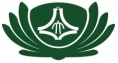 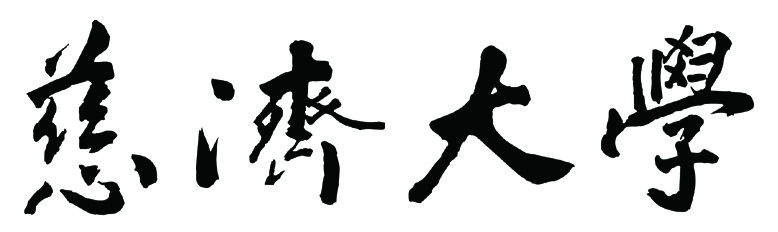 【慈濟大學學系介紹】活動意願表申請學校及聯絡資訊：(資料填妥後請以電子郵件或傳真之方式回傳，本校會盡快與您聯繫)慈濟大學為雙方業務合作聯繫之目的，須蒐集貴單位聯絡人的姓名、電話、電子郵件等個人資料(辨識類：C001辨識個人者、C003政府資料中之辨識者)，以在雙方合作關係存續期間及地區內進行必要之聯繫。本校於蒐集您的個人資料時，如有欄位未填寫，則可能對雙方之合作聯繫有所影響。如欲更改負責人、聯絡人資料或行使其他個人資料保護法第3條的當事人權利，請洽本校教務處綜合業務組。◎預定辦理日期：(1)      年      月      日星期      時段：                      (2)      年      月      日星期      時段：                      ◎參加對象：□學生：     年級  □教師  □家長     　　◎預估參與人數：          人◎預定地點：                                   ◎地點備有□單槍  □電腦  □雷射筆◎舉辦方式：  □慈濟大學教授至貴校介紹學系發展現況及特色(□班級宣導/□團體宣導/□學生自由報名)。□慈濟大學至貴校參與升學博覽會活動。□貴校至慈濟大學參訪。                     □ 其他：                            ◎希望認識之學系（可複選，請排優先順序）：  慈濟大學 教務處綜合業務組                     電子信箱：cathyyang@gms.tcu.edu.tw      連絡電話：(03)857-2677分機1150               傳真電話：(03) 856-2490學校名稱姓名/職稱單位電話/傳真E-mail□醫學院□人文社會學院□醫學系□物理治療學系 □醫學檢驗生物技術學系□護理學系 □公共衛生學系 □醫學資訊學系 □生命科學系 □分子生物暨人類遺傳學系 □社會工作學系 □東方語文學系 □人類發展與心理學系 □醫學系□物理治療學系 □醫學檢驗生物技術學系□護理學系 □公共衛生學系 □醫學資訊學系 □生命科學系 □分子生物暨人類遺傳學系 □教育傳播學院□醫學系□物理治療學系 □醫學檢驗生物技術學系□護理學系 □公共衛生學系 □醫學資訊學系 □生命科學系 □分子生物暨人類遺傳學系 □傳播學系 □兒童發展與家庭教育學系□醫學系□物理治療學系 □醫學檢驗生物技術學系□護理學系 □公共衛生學系 □醫學資訊學系 □生命科學系 □分子生物暨人類遺傳學系 □國際暨跨領域學院□醫學系□物理治療學系 □醫學檢驗生物技術學系□護理學系 □公共衛生學系 □醫學資訊學系 □生命科學系 □分子生物暨人類遺傳學系 □英美語文學系□國際服務產業管理學位學程